Основные понятия в сфере противодействия коррупции21.04.2021Организация работы по профилактике и противодействию коррупции в образовательных организациях предполагает прежде всего, уточнение ряда терминов, определяющих сущность коррупции как социального явления.Коррупция – злоупотребление должностным положением, дача взятки, получение взятки, злоупотребление полномочиями, коммерческий подкуп либо иное незаконное использование физическим лицом своего должностного положения вопреки законным интересам общества и государства в целях получения выгоды в виде денег, ценностей, иного имущества или услуг имущественного характера, иных имущественных прав для себя или для третьих лиц либо незаконное предоставление такой выгоды указанному лицу другими физическими лицамиДача взятки в соответствии со ст.291 УК РФ - это вручение должностному лицу лично или через посредника взятки в виде денег, ценных бумаг, иного имущества или выгод имущественного характера за действия (бездействие) в пользу взяткодателя или представляемых им лиц, если такие действия (бездействие) входят в служебные полномочия должностного лица либо оно в силу должностного положения может способствовать таким действиям (бездействию), а равно общее покровительство или попустительство по службе.В ч.1 ст.290 УК РФ получение взятки определено как получение должностным лицом лично или через посредника взятки в виде денег, ценных бумаг, иного имущества или выгод имущественного характера за действия (бездействие) в пользу взяткодателя или представляемых им лиц, если такие действия (бездействие) входят в служебные полномочия должностного лица либо оно в силу должностного положения может способствовать таким действиям (бездействию), а равно за общее покровительство или попустительство по службе.Взятка должна быть вручена только должностному лицу.  Взятка передается лично либо через посредника. Если взятка передается через посредника, то он подлежит ответственности за пособничество в даче взятки при условии осознания передачи именно взятки за совершение определенных действий (ст.34 и 291 УК РФ).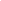 Посредником является лицо, которое, действуя по поручению взяткодателя (взяткополучателя) непосредственно передает предмет взятки. При этом для квалификации не имеет значения, получил ли он от взяткодателя (взяткополучателя) вознаграждения за пособничество или нет.Лицо, которое организует дачу (получения) взятки и одновременно выполняет посреднические функции, несет ответственность за соучастие в даче (получении) взятки. При этом вопрос о квалификации его действий должен решаться с учетом направленности его умысла, исходя из того, в чьих интересах, на чьей стороне, по чьей инициативе (взяткодателя или взяткополучателя) он действует.           Превышение должностных полномочий, согласно ст. 286 УК РФ,  – это совершение должностным лицом действий, явно выходящих за пределы его полномочий и повлекших существенное нарушение прав и законных интересов граждан или организаций либо охраняемых законом интересов общества или государства.           Преступное превышение должностных полномочий связано с действиями должностного лица, которые не входят в круг его непосредственных обязанностей, но которые он, тем не менее, выполнил, что повлекло негативные последствия. Должностные обязанности лица, которые он намеренно исказил, выполнил произвольно, с нарушением компетенции, квалификации и должностных инструкций, предусматривали определённый результат.             Виновный обязан был предусмотреть, что выполняемые им обязанности могут нанести существенный или иной вред, но проигнорировал это.          К негативным последствиям может быть отнесён как моральный, так и материальный ущерб, нанесённый отдельным лицам, группе лиц, предприятию или обществу. От масштаба нанесённого ущерба будет, в определённой степени зависеть квалификация преступления.